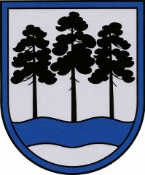 OGRES  NOVADA  PAŠVALDĪBAReģ.Nr.90000024455, Brīvības iela 33, Ogre, Ogres nov., LV-5001tālrunis 65071160, e-pasts: ogredome@ogresnovads.lv, www.ogresnovads.lv PAŠVALDĪBAS DOMES SĒDES PROTOKOLA IZRAKSTS75.Par siltumapgādes sabiedrisko pakalpojumu līguma slēgšanu ar  pašvaldības SIA “MS siltums” (Ogres pilsēta, Madlienas pagasts, Suntažu pagasts) Atbilstoši Latvijas Republikā pastāvošajam tiesiskajam regulējumam sabiedriskie pakalpojumi (tajā skaitā siltumapgāde) tiek īstenoti kā komercdarbība un tiek regulēti atbilstoši likumam “Par sabiedrisko pakalpojumu regulatoriem”. Saskaņā ar likuma “Par sabiedrisko pakalpojumu regulatoriem” 9. panta pirmās daļas 4. punktu – Sabiedrisko pakalpojumu regulēšanas komisija licencē sabiedrisko pakalpojumu sniegšanu vai reģistrē sabiedrisko pakalpojumu sniedzēju.Saskaņā ar Eiropas Komisijas (turpmāk – EK) 2011. gada 20. decembra lēmumu par Līguma par Eiropas Savienības darbību 106. panta 2. punkta piemērošanu valsts atbalstam attiecībā uz kompensāciju par sabiedriskajiem pakalpojumiem dažiem uzņēmumiem, kuriem uzticēts sniegt pakalpojumus ar vispārēju tautsaimniecisku nozīmi, (turpmāk – EK lēmums) un EK 2011. gada 20. decembra paziņojumam par Eiropas Savienības atbalsta noteikumu piemērošanu kompensācijai, kas piešķirta par vispārējas tautsaimnieciskas nozīmes pakalpojumu sniegšanu (jo īpaši 11. punkts), jebkura darbība, kas ietver preču vai pakalpojumu piedāvāšanu tirgū, ir saimnieciskā darbība, kurai tiek piemēroti Līguma par Eiropas Savienības darbību 106., 107. vai 108. panta noteikumi. EK lēmums paredz, ka sabiedrisko pakalpojumu sniedzējiem var tikt piešķirta kompensācija, t.i. atlīdzības maksājumi, ja ir izpildītas visas noteiktās prasības (īpaši, ņemot vērā EK lēmuma 2., 4., 5. un 6. pantu).Latvijas Republikas tiesiskais regulējums par sabiedrisko pakalpojumu sniegšanu un minētais EK lēmums veido pamatojumu atlīdzības maksājumu piešķiršanai ieguldījumiem un finansiālam atbalstam sabiedrisko pakalpojumu sniedzēju infrastruktūrā, kas tiek līdzfinansēti no Eiropas Savienības struktūrfondiem vai pašvaldības budžeta (arī valsts budžeta) līdzfinansējuma.Ogres novada ilgtspējīgas attīstības stratēģija 2013. – 2037.gadam paredz, ka, atbilstoši vidi saudzējošās infrastruktūras izveides pamatnostādnēm, enerģētisko resursu racionāla izmantošana ir viens no priekšnoteikumiem tautsaimniecības attīstībai un iedzīvotāju labklājības nodrošināšanai. Ogres novads atbalsta pāreju uz ekonomiku ar zemu oglekļa emisiju saturu, palielinot atjaunīgo enerģijas avotu izmantošanu, veicinot energoefektivitāti privātajā un publiskajā sektorā, realizējot projektus novada energodrošības paaugstināšanai.Ogres novada pašvaldība (turpmāk – Pašvaldība) 2013. gada 30. aprīlī ir nodibinājusi Ogres novada pašvaldības sabiebrību ar ierobežotu atbildību “MS siltums”, reģistrācijas Nr. 40103666190, juridiskā adrese “Pagastmāja”, Madliena, Madlienas pag., Ogres nov., LV-5045 (turpmāk – SIA “MS siltums”) ar mērķi nodrošināt kvalitatīvas un  saimnieciski efektīvas siltumapgādes funkcijas par taisnīgiem un patērētāju maksātspējai atbilstošiem tarifiem. Pašvaldība 2014. gada 13.novembrī pieņēma lēmumu “Par pārvaldes uzdevuma deleģēšanu Ogres novada pašvaldības sabiedrībai ar ierobežotu atbildību „MS siltums”” (protokols Nr. 25, 1.§) (turpmāk - Lēmums), uz kā pamata 2015. gada 16. martā tika noslēgts deleģēšanas līgums Nr. 4-14/34/2015 “Par siltumenerģijas ražošanu un piegādi Ogres pilsētā”, deleģēšanas līgums Nr. 4-14/35/2015 ”Par siltumenerģijas ražošanu un piegādi Madlienas pagastā” un deleģēšanas līgumu Nr. 4-14/36/2015 “Par siltumenerģijas ražošanu un piegādi Suntažu pagastā”. Pamatojoties uz Lēmumu un uz tā pamata noslēgtajiem līgumiem SIA “MS Siltums” kopš 2014.gada nodrošina siltumenerģijas ražošanas, pārvades un sadales funkcijas Ogres pilsētā un Ogres novada Madlienas pagastā un Suntažu pagastā, izmantojot izbūvēto infrastruktūru. Nosakot ekskluzīvās vai īpašās tiesības SIA “MS siltums” sniegt siltumapgādes pakalpojumu šajās teritorijas (ievērojot, ka ekskluzīvās tiesības piešķir gadījumā, ja administratīvajā teritorijā (Ogres novads) ir tikai viens siltumapgādes sabiedrisko pakalpojumu sniedzējs, bet īpašās tiesības, ja administratīvajā teritorijā (Ogres novads) ir divi vai vairāk siltumapgādes sabiedrisko pakalpojumu sniedzēji),  SIA “MS siltums” ir vairāk un plašākas iespējas piesaistīt papildus finanšu līdzekļus un pieteikties dalībai dažādos projektos. Tādā veidā tiktu nodrošināta labāka sniegto siltumapgādes pakalpojumu kvalitāte Ogres novada pašvaldības teritorijā.SIA “MS siltums” šobrīd nodrošina nepieciešamā tehniskā aprīkojuma uzturēšanu un atjaunošanu, un nodrošina minēto pakalpojumu izpildi saskaņā ar katram konkrētajam pakalpojumam izvirzītajām prasībām, kā arī nodrošina sabiedrisko siltumapgādes pakalpojumu Ogres novada pašvaldības Taurupes pagasta teritorijā, Taurupes pamatskolā un Taurupes pamatskolas Mazozolu filiālē, Ikšķiles, Lielvārdes, Ķeguma un Birzgales pagasta teritorijās. (Ogres novada pašvaldības dome 2022. gada 21.aprīlī pieņēma lēmumu “Par sabiedrisko siltumapgādes pakalpojumu līguma slēgšanu ar pašvaldības SIA “MS siltums”” (protokola izraksts Nr. 8, 4.)). Lai nodrošinātu atbilstību valsts atbalsta piešķiršanas nosacījumiem, atlīdzības maksājumi ir piešķirami, tikai pamatojoties uz pašvaldības un komersanta (sabiedrisko pakalpojumu sniedzēja) noslēgto pakalpojumu līgumu par siltumapgādes sabiedrisko pakalpojumu sniegšanu. Līdz ar to pašvaldības un SIA “MS siltums” starpā ir slēdzams siltumapgādes sabiedrisko pakalpojumu līgums ar publisko pakalpojumu līgumam raksturīgo saturu. Lai nodrošinātu sabiedrisko siltumapgādes pakalpojumu sniegšanas līguma atbilstību EK lēmuma prasībām, minētajā līgumā būtu jāiekļauj:1) konkrēti sniedzamie siltumapgādes sabiedriskie pakalpojumi (skat. Ministru kabineta 2009. gada 27. oktobra noteikumu Nr. 1227 “Noteikumi par regulējamiem sabiedrisko pakalpojumu veidiem” 3. punktu);2) prasības siltumapgādes sabiedrisko pakalpojumu sniedzējam par nepieciešamā tehniskā aprīkojuma uzturēšanu un atjaunošanu, lai nodrošinātu minēto pakalpojumu izpildi saskaņā ar katram konkrētajam pakalpojumam izvirzītajām prasībām;3) līguma darbības laiks, kas nav īsāks par pieciem gadiem un nepārsniedz 10 gadus;4) siltumapgādes sabiedrisko pakalpojumu sniegšanas teritoriju;5) siltumapgādes sabiedrisko pakalpojumu sniedzējam piešķirtās ekskluzīvās vai īpašās tiesības, ievērojot, ka ekskluzīvās tiesības piešķir gadījumā, ja administratīvajā teritorijā (Ogres novads) ir tikai viens siltumapgādes sabiedrisko pakalpojumu sniedzējs, bet īpašās tiesības, ja administratīvajā teritorijā (Ogres novads) ir divi vai vairāk siltumapgādes sabiedrisko pakalpojumu sniedzēji;6) informācija par iespēju saņemt atlīdzības (kompensācijas) maksājumus – investīcijas sabiedrisko siltumapgādes pakalpojumu sniegšanas infrastruktūrā – un nosacījumus atlīdzības (kompensācijas) maksājumu aprēķināšanai, kontrolei un pārskatīšanai, kā arī atlīdzības (kompensācijas) maksājumu pārmaksas novēršanai un atmaksāšanai;7) atsauce uz EK lēmumu.Ņemot vērā minēto un pamatojoties uz Pašvaldību likuma  4. panta pirmās daļas 1. punktu, 10. panta pirmās daļas 19. punktu, Ministru kabineta 2009. gada 27. oktobra noteikumu Nr. 1227 “Noteikumi par regulējamiem sabiedrisko pakalpojumu veidiem” 3. punktu, EK lēmumu, balsojot: ar 21 balsi "Par" (Andris Krauja, Artūrs Mangulis, Atvars Lakstīgala, Dace Kļaviņa, Dace Māliņa, Dace Veiliņa, Daiga Brante, Dainis Širovs, Dzirkstīte Žindiga, Egils Helmanis, Gints Sīviņš, Ilmārs Zemnieks, Indulis Trapiņš, Jānis Iklāvs, Jānis Kaijaks, Jānis Siliņš, Pāvels Kotāns, Raivis Ūzuls, Rūdolfs Kudļa, Santa Ločmele, Valentīns Špēlis), "Pret" – nav, "Atturas" – nav, Ogres novada pašvaldības dome NOLEMJ:Atcelt Ogres novada pašvaldības domes 2014. gada 13.novembra lēmumu “Par pārvaldes uzdevuma deleģēšanu Ogres novada pašvaldības sabiedrībai ar ierobežotu atbildību “MS siltums”” (protokols Nr.25; 1.§). Piešķirt SIA “MS siltums” īpašās tiesības sniegt siltumapgādes sabiedrisko pakalpojumu Ogres pilsētas, Ogres novada Madlienas pagasta un Suntažu pagasta teritorijās.Slēgt līgumu par siltumapgādes sabiedrisko pakalpojumu sniegšanu ar SIA “MS siltums” uz 10 (desmit) gadiem par: siltumenerģijas ražošanu;siltumenerģijas pārvadi un sadali; siltumenerģijas tirdzniecību; siltumenerģijas tīkla un pakalpojumu infrastruktūras uzturēšanu, apkalpošanu, atjaunošanu, rekonstrukciju, jaunu siltumapgādes tīklu pieprasījuma apzināšanu un izbūves plānošanu; Eiropas Savienības fondu un citu finanšu instrumentu rezultātā gūto labumu uzturēšanu, t.sk. tādu, kur projekta īstenotājs ir cita Pašvaldības iestāde, ja tā nav lēmusi citādāk vai nav pretrunā projekta nosacījumiem. Pilnvarot Ogres novada pašvaldības izpilddirektoru līdz 2023.gada 30.aprīlim noslēgt  līgumu par siltumapgādes sabiedrisko pakalpojumu sniegšanu (līguma projekts pielikumā).Kontroli par lēmuma izpildi uzdot Ogres novada pašvaldības izpilddirektoram.(Sēdes vadītāja,domes priekšsēdētāja E.Helmaņa paraksts)Ogrē, Brīvības ielā 33                   Nr.6 2023. gada 27.aprīlī